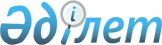 Об отнесении объекта строительства к объектам, требующим особого регулирования и (или) градостроительной регламентацииПостановление Правительства Республики Казахстан от 12 января 2023 года № 16
      В соответствии с пунктом 4-1 статьи 6 Закона Республики Казахстан от 16 июля 2001 года "Об архитектурной, градостроительной и строительной деятельности в Республике Казахстан" Правительство Республики Казахстан ПОСТАНОВЛЯЕТ:
      1. Объект "Строительство контейнерного хаба на базе порта Актау" отнести к объектам, требующим особого регулирования и (или) градостроительной регламентации.
      2. Министерству индустрии и инфраструктурного развития Республики Казахстан в установленном законодательством порядке принять меры, вытекающие из настоящего постановления.
      3. Настоящее постановление вводится в действие со дня его подписания.
					© 2012. РГП на ПХВ «Институт законодательства и правовой информации Республики Казахстан» Министерства юстиции Республики Казахстан
				
      Премьер-МинистрРеспублики Казахстан 

А. Смаилов
